КАРАР                                № 58                       ПОСТАНОВЛЕНИЕ«05» сентябрь 2018 й.                                                 «05» сентября 2018г.Об утверждении Порядка проведения антикоррупционной экспертизы нормативных правовых актов органов местного самоуправления сельского поселения Янгантауский сельсовет муниципального района Салаватский район Республики БашкортостанВ соответствии с Федеральным законом от 25. 12. 2008 года № 273-ФЗ «О противодействии коррупции», Федеральным законом РФ от 17.07.2009 года №172-ФЗ «Об антикоррупционной экспертизе нормативных правовых актов и проектов нормативно-правовых актов», постановлением Правительства Российской Федерации от 05.03.2009 года №195 «Об утверждении Правил проведения экспертизы проектов нормативных правовых актов и иных документов в целях выявления  в них положений, способствующих созданию условий для проявления коррупции», в целях совершенствования порядка проведения антикоррупционной экспертизы муниципальных правовых актов сельского поселения Янгантауский сельсовет муниципального района Салаватский район Республики Башкортостан администрация сельского поселения Янгантауский сельсовет ПОСТАНОВЛЯЕТ:Утвердить прилагаемый Порядок проведения антикоррупционной экспертизы нормативных правовых актов органов местного самоуправления сельского поселения Янгантауский сельсовет муниципального района Салаватский район Республики Башкортостан.        2. Обнародовать настоящее постановление на информационном стенде в администрации сельского поселения Янгантауский  сельсовет по адресу: Республика Башкортостан, Салаватский район, д.Чулпан, ул.Зеленая, д.13 и на  официальном сайте сельского поселения Янгантауский  сельсовет по адресу: http://Янгантауский РФ.Контроль над исполнением настоящего постановления остается за главой сельского поселения.Глава сельского поселения                                                А.Т.Набиев                                                                                                       Приложение 1                                                                                   к постановлению администрации                                                                                                сельского поселения Янгантауский сельсоветот 05.09.2018 г. № 58ПОРЯДОКпроведения экспертизы нормативных правовых актоворганов местного самоуправления сельского поселенияЯнгантауский сельсовет муниципального районаСалаватский район Республики БашкортостанОбщие положенияНастоящий Порядок определяет правила проведения антикоррупционной экспертизы нормативных правовых актов органов местного самоуправления сельского поселения Янгантауский сельсовет муниципального района Салаватский район Республики Башкортостан, а также составление заключения в целях устранения коррупциогенных факторов.     Объектом антикоррупционной экспертизы являются нормативные правовые акты органов местного самоуправления сельского поселения Янгантауский сельсовет муниципального района Салаватский район Республики Башкортостан.Цель антикоррупционной экспертизы - выявление в нормативных  правовых актах органов местного самоуправления сельского поселения Янгантауский сельсовет коррупционных факторов и их последующее устранение.При проведении антикоррупционной экспертизы органов местного самоуправления сельского поселения Янгантауский сельсовет руководствуются Конституцией Российской Федерации, федеральными конституционными законами, федеральными законами, актами Президента Российской Федерации и Правительства Российской Федерации, Конституцией Республики Башкортостан, законами Республики Башкортостан, актами Президента Республики Башкортостан и Правительства Республики Башкортостан, а также настоящим Порядком.Порядок проведения антикоррупционной экспертизы нормативных правовых актов и проектовВсе нормативные правовые акты и их проекты подлежат антикоррупционной экспертизе.Антикоррупционная экспертиза проекта нормативного правового акта проводится главой сельского поселения Янгантауский сельсовет.Антикоррупционная экспертиза нормативного правового акта проводится главой сельского поселения в течение трех рабочих дней согласно «Методике проведения экспертизы проектов нормативных правовых актов в целях выявления в них положений, способствующих созданию условий для проявления коррупции», утвержденной постановлением Правительства Российской Федерации от 5 марта 2009 года №196 «Об утверждении методики проведения экспертизы нормативных правовых актов и иных документов в целях выявления в них положений, способствующих созданию условий для проявления коррупции».По результатам проведения антикоррупционной экспертизы составляется заключение (образец прилагается), в котором отражаются все выявленные положения проекта нормативного правового акта, способствующие созданию условий для проявления коррупции и способствующих коррупциогенных факторов.Заключение носит рекомендательный характер и подлежит обязательному рассмотрению в срок не более двух рабочих дней.В случае обнаружения в проверяемых нормативных правовых актах или их проектах положений, способствующих созданию условий для проявления коррупции, глава сельского поселения готовит мотивированное заключение.На основании заключения исполнитель проекта нормативного правового акта готовит предложение по устранению выявленных в нормативном правовом акте или его проекте коррупционных факторов и направляет доработанный проект на повторную антикоррупционную экспертизу главе сельского поселения.                                                                                                       Приложение 2                                                                                   к  постановлению администрации                                                                                                сельского поселения Янгантауский  сельсоветот 05.09.2018 г.               Угловойштамп администрацииЗАКЛЮЧЕНИЕпо результатам проведения экспертизы проектов нормативныхправовых актов в целях выявления в них положений, способствующих созданию условий для проявления коррупцииГлава сельского поселения Янгантауский сельсовет муниципального района Салаватский район Республики Башкортостан в соответствии с п. 2 Порядка проведения антикоррупционной экспертизы нормативных правовых актов сельского поселения  Янгантауский сельсовет муниципального района Салаватский район Республики Башкортостан, утвержденного постановлением администрации сельского поселения Янгантауский сельсовет от 05 сентября 2018 года № 58 проведена экспертиза __________________________________________________________________                     (проект нормативного правового акта или иной документ)в целях выявления в нем положений, способствующих созданию условий для проявления коррупции.ВАРИАНТ 1в представленном___________________________________________________                                      (проект нормативного правового акта или иной документ)не выявлены положения, способствующих созданию условий для проявления коррупции.ВАРИАНТ 2в представленном___________________________________________________                                      (проект нормативного правового акта или иной документ)выявлены положения, способствующих созданию условий для проявления коррупции_________________________________________________________          (отражаются все выявленные положения нормативного правового акта, его проекта_____________________________________________________________________________       или иного документа, способствующих созданию условий для проявления коррупции_____________________________________________________________________________        соответствующих коррупционных факторов)(наименование должности)   (инициалы, фамилия)                                                                                 (подпись)БАШҠОРТОСТАН  РЕСПУБЛИКАҺЫСАЛАУАТ РАЙОНЫМУНИЦИПАЛЬ РАЙОНЫНЫҢ ЯНҒАНТАУ АУЫЛСОВЕТЫ АУЫЛ БИЛӘМӘҺЕ ХАКИМИӘТЕ452492, Сулпан  ауылыЙәшел урамы, 13 йорттел. (34777) 2-88-22, 2-88-52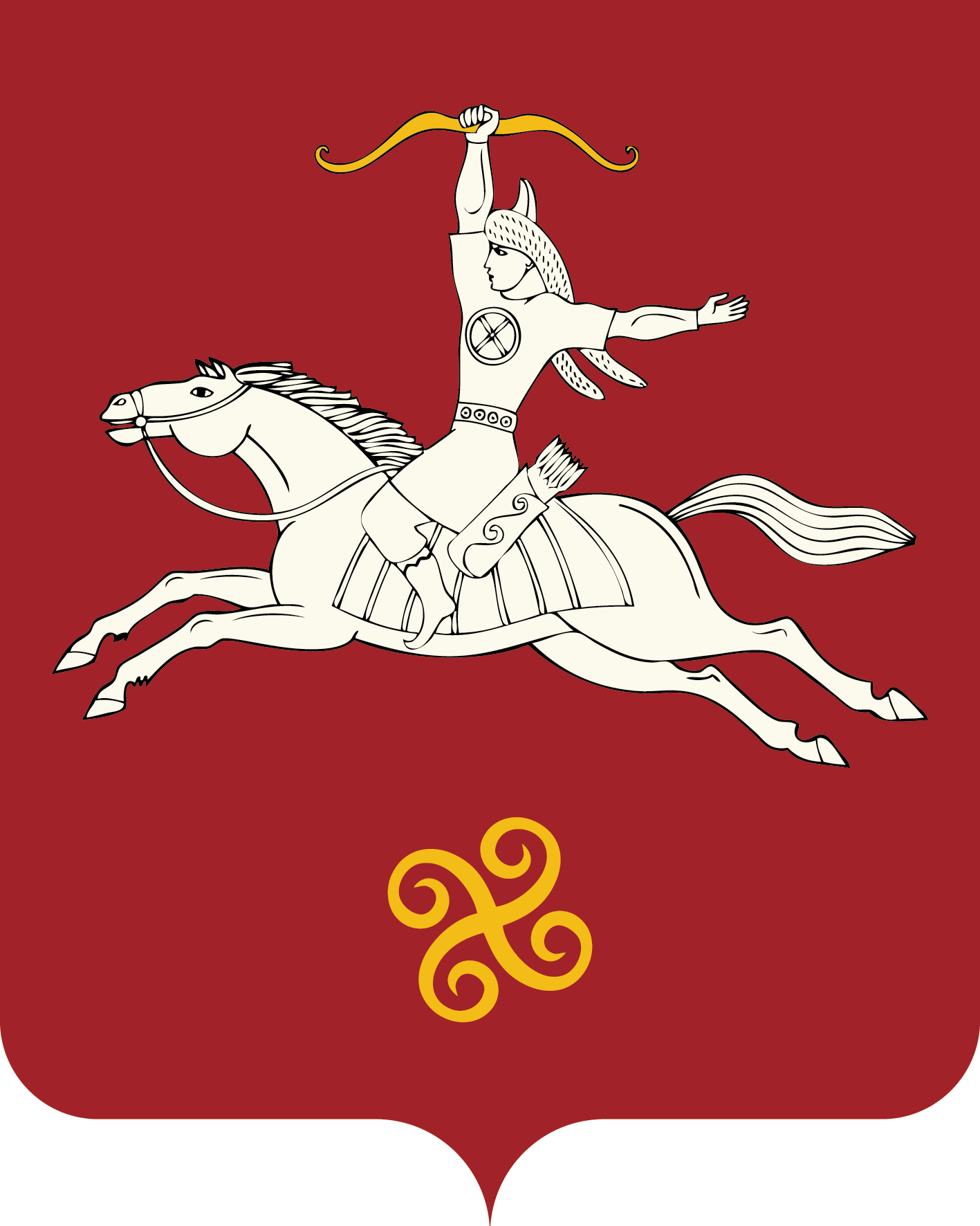 РЕСПУБЛИКА БАШКОРТОСТАНАДМИНИСТРАЦИЯ СЕЛЬСКОГО ПОСЕЛЕНИЯ ЯНГАНТАУСКИЙ СЕЛЬСОВЕТМУНИЦИПАЛЬНОГО РАЙОНАСАЛАВАТСКИЙ РАЙОН452492, д.Чулпан,ул.Зелёная, д.13тел. (34777) 2-88-22, 2-88-52